My Stardust Story Map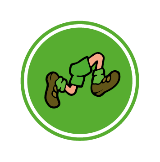 